            В соответствии с постановлением администрации Дзержинского района от 14.08.2013 № 1931 «Об утверждении  Порядка принятия решения о разработке муниципальных программ муниципального района «Дзержинский район», их формирования и реализации и Порядка проведения оценки эффективности реализации муниципальных программ муниципального района «Дзержинский район»             П О С Т А Н О В Л Я Ю:            1. Внести изменения в муниципальную программу «Поддержка развития Российского казачества на территории Дзержинского района Калужской области   на 2017-2021 годы», утвержденную постановлением администрации Дзержинского района от 30.12.2016 № 1189 «Об утверждении муниципальной программы «Поддержка развития Российского казачества на территории Дзержинского района Калужской области   на 2017-2021 годы» (в ред. от 11.12.2018 № 1234), изложив её в новой редакции (прилагается).                        2.  Контроль исполнения настоящего постановления возложить на заместителя главы администрации Дзержинского района О.А. Силаеву.             3.  Постановление вступает в силу с момента его опубликования.Временно исполняющий обязанностиглавы администрации Дзержинского района		  	             В.В. ГрачёвПриложение к постановлению  администрации  Дзержинского района №  472  от 08.04.2020г.ПАСПОРТмуниципальной программы  «Поддержка развития Российского казачества на территории Дзержинского района Калужской области» (далее - программа)1. Общая характеристика сферы реализации  программыВводнаяОбщественное движение за возрождение казачества в России приобрело наибольшую активность с момента принятия Закона РСФСР от 26.04.1991  N  1107-1 «О реабилитации репрессированных народов» и Указа Президента Российской Федерации от 15.06.1992  N  632 «О мерах по реализации Закона Российской Федерации «О реабилитации репрессированных народов» в отношении казачества».Официальной датой создания на территории Калужской области казачьей организации- Калужского землячества казаков является 18 июня 1992 года, когда было проведен первый объединительный круг, избраны атаман и правление. В 2012 году зарегистрировано областное казачье объединение – Калужское ОКО ВКО «ЦКВ».Сегодня на территории Калужской области проживают более шести тысяч потомков казаков, насчитывающих в своих рядах более тысячи казаков, взявших на себя добровольные обязательства по несению государственной и иной службы.Казачеством региона проводится активная деятельность по развитию казачьей инфраструктуры, созданию системы подготовки молодежи и казаков к военной службе.Казачество позволяет решать часть задач в сферах обеспечения безопасности государства, патриотического воспитания молодёжи2.  Основные проблемы в сфере реализации программыНесмотря на успехи в сфере становления казачества в Калужской области, в настоящее время существует ряд проблемных вопросов, сдерживающих качественные изменения в отношении казачества, в том числе:1. Отсутствие достаточной информированности населения Дзержинского района Калужской области о наличии глубоких корней у казачества, связанных с территорией района и региона.2. Негативное отношение к казачеству, сформированное у части населения в результате деятельности частных структур, не имеющих практического отношения к казачьим организациям.3. Прогноз развития сферы реализации программыВ последние годы государство сделало значительный стратегический разворот в направлении казачества. Приняты ключевые нормативные правовые акты, регламентирующие прежде всего вопросы государственной и иной службы казачества, а также развития государственной политики в отношении российского казачества на долгосрочную перспективу.Реализация программы повысит роль казачьей культуры в формировании духовно-нравственных основ личности, повышение роли российского казачества в воспитании подрастающего поколения в духе патриотизма и его готовности к служению Отечеству.            Приоритеты политики в сфере реализации программы, цель, задачи и индикаторы достижения цели и решения задач, основные ожидаемые конечные результаты программы,    сроки реализации программы4. Приоритеты в сфере реализации программыВ соответствии со Стратегией развития государственной политики Российской Федерации в отношении российского казачества до 2020 года, утвержденной Президентом Российской Федерации В.В. Путин 15 сентября 2012  года (N Пр-2789), сформированы единые подходы по развитию казачества  на территории Российской Федерации.Приоритетом политики в поддержке развития российского казачества является:- продвижение в культурном пространстве нравственных ценностей и образцов, способствующих культурному и гражданскому воспитанию личности;- организация образовательно-воспитательного процесса, способствующего формированию достаточной информированности населения о наличии глубоких корней у казачества, связанных с территорией региона,- преодоление негативного отношения к казачеству, сформированного у части населения в результате деятельности частных структур, не имеющих практического отношения к казачьим организациям5. Цель, задачи и индикаторы достижения цели и решениязадач государственной программыЦелью подпрограммы является повышение роли российского казачества в воспитании подрастающего поколения в духе патриотизма и его готовности к служению Отечеству.Эффективность реализации муниципальной подпрограммы будет ежегодно оцениваться на основании следующих индикаторовСВЕДЕНИЯоб индикаторах государственной программы и их значениях Конечные результаты реализации программыОсновные ожидаемые к 2022 году конечные результаты реализации государственной программы:В количественном выражении:- увеличение в четыре раза количества общественных мероприятий регионального и межрегионального уровней в области спорта и культуры с участием казачества по сравнению с уровнем 2016 года;- Сроки и этапы реализации программы- Сроки реализации муниципальной программы 2017-2022 гг.            - Обоснование выделения подпрограмм программы- Выделение подпрограмм программы не предусмотрено.Обобщенная характеристика основных мероприятий программыОсновные мероприятия программы направлены на повышение роли российского казачества в воспитании подрастающего поколения в духе патриотизма и его готовности к служению Отечеству.6. Перечень программных мероприятий программы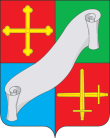                                                 КАЛУЖСКАЯ ОБЛАСТЬ                                                   АДМИНИСТРАЦИЯ                            (исполнительно - распорядительный орган)                МУНИЦИПАЛЬНОГО РАЙОНА «ДЗЕРЖИНСКИЙ РАЙОН»                                                 П О С Т А Н О В Л Е Н И Е                                                КАЛУЖСКАЯ ОБЛАСТЬ                                                   АДМИНИСТРАЦИЯ                            (исполнительно - распорядительный орган)                МУНИЦИПАЛЬНОГО РАЙОНА «ДЗЕРЖИНСКИЙ РАЙОН»                                                 П О С Т А Н О В Л Е Н И Е                                                КАЛУЖСКАЯ ОБЛАСТЬ                                                   АДМИНИСТРАЦИЯ                            (исполнительно - распорядительный орган)                МУНИЦИПАЛЬНОГО РАЙОНА «ДЗЕРЖИНСКИЙ РАЙОН»                                                 П О С Т А Н О В Л Е Н И Е«08» апреля  2020 г.                                 г. Кондрово                                            № 472«08» апреля  2020 г.                                 г. Кондрово                                            № 472«08» апреля  2020 г.                                 г. Кондрово                                            № 472О внесении изменений в муниципальную программу «Поддержка развития Российского казачества на территории Дзержинского района Калужской области   на 2017-2021 годы», утвержденную постановлением администрации Дзержинского района от 30.12.2016 № 1189(в ред. от 11.12.2018 № 1234)О внесении изменений в муниципальную программу «Поддержка развития Российского казачества на территории Дзержинского района Калужской области   на 2017-2021 годы», утвержденную постановлением администрации Дзержинского района от 30.12.2016 № 1189(в ред. от 11.12.2018 № 1234)1. Ответственный исполнитель   программыАдминистрация Дзержинского района (заместитель главы администрации курирующий данное направление )Администрация Дзержинского района (заместитель главы администрации курирующий данное направление )Администрация Дзержинского района (заместитель главы администрации курирующий данное направление )Администрация Дзержинского района (заместитель главы администрации курирующий данное направление )Администрация Дзержинского района (заместитель главы администрации курирующий данное направление )Администрация Дзержинского района (заместитель главы администрации курирующий данное направление )Администрация Дзержинского района (заместитель главы администрации курирующий данное направление )Администрация Дзержинского района (заместитель главы администрации курирующий данное направление )2. Соисполнители   программы-отдел образования и спорта администрации Дзержинского района-отдел культуры администрации Дзержинского района-отдел образования и спорта администрации Дзержинского района-отдел культуры администрации Дзержинского района-отдел образования и спорта администрации Дзержинского района-отдел культуры администрации Дзержинского района-отдел образования и спорта администрации Дзержинского района-отдел культуры администрации Дзержинского района-отдел образования и спорта администрации Дзержинского района-отдел культуры администрации Дзержинского района-отдел образования и спорта администрации Дзержинского района-отдел культуры администрации Дзержинского района-отдел образования и спорта администрации Дзержинского района-отдел культуры администрации Дзержинского района-отдел образования и спорта администрации Дзержинского района-отдел культуры администрации Дзержинского района3. Цели  программыРазвитие российского казачества на территории Дзержинского район Калужской областиРазвитие российского казачества на территории Дзержинского район Калужской областиРазвитие российского казачества на территории Дзержинского район Калужской областиРазвитие российского казачества на территории Дзержинского район Калужской областиРазвитие российского казачества на территории Дзержинского район Калужской областиРазвитие российского казачества на территории Дзержинского район Калужской областиРазвитие российского казачества на территории Дзержинского район Калужской областиРазвитие российского казачества на территории Дзержинского район Калужской области4. Задачи   программы-повышение роли российского казачества в воспитании подрастающего поколения в духе патриотизма и его готовности служить Отечеству-повышение роли российского казачества в воспитании подрастающего поколения в духе патриотизма и его готовности служить Отечеству-повышение роли российского казачества в воспитании подрастающего поколения в духе патриотизма и его готовности служить Отечеству-повышение роли российского казачества в воспитании подрастающего поколения в духе патриотизма и его готовности служить Отечеству-повышение роли российского казачества в воспитании подрастающего поколения в духе патриотизма и его готовности служить Отечеству-повышение роли российского казачества в воспитании подрастающего поколения в духе патриотизма и его готовности служить Отечеству-повышение роли российского казачества в воспитании подрастающего поколения в духе патриотизма и его готовности служить Отечеству-повышение роли российского казачества в воспитании подрастающего поколения в духе патриотизма и его готовности служить Отечеству5. Подпрограммы государственной программыНе предусмотреныНе предусмотреныНе предусмотреныНе предусмотреныНе предусмотреныНе предусмотреныНе предусмотреныНе предусмотрены6. Индикаторы   программы-Количество проведенных общественных мероприятий районного и поселенческого уровней с участием казачества, ед.;-Количество проведенных общественных мероприятий районного и поселенческого уровней с участием казачества, ед.;-Количество проведенных общественных мероприятий районного и поселенческого уровней с участием казачества, ед.;-Количество проведенных общественных мероприятий районного и поселенческого уровней с участием казачества, ед.;-Количество проведенных общественных мероприятий районного и поселенческого уровней с участием казачества, ед.;-Количество проведенных общественных мероприятий районного и поселенческого уровней с участием казачества, ед.;-Количество проведенных общественных мероприятий районного и поселенческого уровней с участием казачества, ед.;-Количество проведенных общественных мероприятий районного и поселенческого уровней с участием казачества, ед.;7. Сроки реализации программы2017-2022 годы2017-2022 годы2017-2022 годы2017-2022 годы2017-2022 годы2017-2022 годы2017-2022 годы2017-2022 годы8. Объемы финансирования   программы за счет бюджетных ассигнованийНаименование показателяВсего (руб.)В том числе по годамВ том числе по годамВ том числе по годамВ том числе по годамВ том числе по годамВ том числе по годам8. Объемы финансирования   программы за счет бюджетных ассигнованийНаименование показателяВсего (руб.)2017201820192020202120228. Объемы финансирования   программы за счет бюджетных ассигнованийВСЕГО1500002500025000250002500025000250008. Объемы финансирования   программы за счет бюджетных ассигнований9. Ожидаемые результаты реализации  программыВ количественном выражении:-увеличение в четыре раза количества общественных мероприятий районного и поселенческого уровней в области с участием казачества по сравнению с уровнем 2016 года.В количественном выражении:-увеличение в четыре раза количества общественных мероприятий районного и поселенческого уровней в области с участием казачества по сравнению с уровнем 2016 года.В количественном выражении:-увеличение в четыре раза количества общественных мероприятий районного и поселенческого уровней в области с участием казачества по сравнению с уровнем 2016 года.В количественном выражении:-увеличение в четыре раза количества общественных мероприятий районного и поселенческого уровней в области с участием казачества по сравнению с уровнем 2016 года.В количественном выражении:-увеличение в четыре раза количества общественных мероприятий районного и поселенческого уровней в области с участием казачества по сравнению с уровнем 2016 года.В количественном выражении:-увеличение в четыре раза количества общественных мероприятий районного и поселенческого уровней в области с участием казачества по сравнению с уровнем 2016 года.В количественном выражении:-увеличение в четыре раза количества общественных мероприятий районного и поселенческого уровней в области с участием казачества по сравнению с уровнем 2016 года.В количественном выражении:-увеличение в четыре раза количества общественных мероприятий районного и поселенческого уровней в области с участием казачества по сравнению с уровнем 2016 года.Nп/пНаименование индикатораЕд.изм.Значение по годамЗначение по годамЗначение по годамЗначение по годамЗначение по годамЗначение по годамNп/пНаименование индикатораЕд.изм.2016реализации подпрограммыреализации подпрограммыреализации подпрограммыреализации подпрограммыреализации подпрограммыNп/пНаименование индикатораЕд.изм.20162017201820192020202120221Количество проведенных общественных мероприятий с участием казачестваед.0123456Nп/пНаименование основного мероприятияНаименование основного мероприятияСроки реализацииСроки реализацииУчастник государственной подпрограммыУчастник государственной подпрограммыИсточники                 финансированияФинансирование по годам реализации программыФинансирование по годам реализации программыФинансирование по годам реализации программыФинансирование по годам реализации программыФинансирование по годам реализации программыФинансирование по годам реализации программыФинансирование по годам реализации программыФинансирование по годам реализации программыФинансирование по годам реализации программыФинансирование по годам реализации программыФинансирование по годам реализации программыФинансирование по годам реализации программыФинансирование по годам реализации программыNп/пНаименование основного мероприятияНаименование основного мероприятияСроки реализацииСроки реализацииУчастник государственной подпрограммыУчастник государственной подпрограммыИсточники                 финансирования20172017201820182019201920192020202020212021202220221. Содействие организации работы с молодежью, ее военно-патриотическому, духовно-нравственномуи физическому воспитанию, сохранению и развитию казачьей культуры1. Содействие организации работы с молодежью, ее военно-патриотическому, духовно-нравственномуи физическому воспитанию, сохранению и развитию казачьей культуры1. Содействие организации работы с молодежью, ее военно-патриотическому, духовно-нравственномуи физическому воспитанию, сохранению и развитию казачьей культуры1. Содействие организации работы с молодежью, ее военно-патриотическому, духовно-нравственномуи физическому воспитанию, сохранению и развитию казачьей культуры1. Содействие организации работы с молодежью, ее военно-патриотическому, духовно-нравственномуи физическому воспитанию, сохранению и развитию казачьей культуры1. Содействие организации работы с молодежью, ее военно-патриотическому, духовно-нравственномуи физическому воспитанию, сохранению и развитию казачьей культуры1. Содействие организации работы с молодежью, ее военно-патриотическому, духовно-нравственномуи физическому воспитанию, сохранению и развитию казачьей культуры1. Содействие организации работы с молодежью, ее военно-патриотическому, духовно-нравственномуи физическому воспитанию, сохранению и развитию казачьей культуры1. Содействие организации работы с молодежью, ее военно-патриотическому, духовно-нравственномуи физическому воспитанию, сохранению и развитию казачьей культуры1. Содействие организации работы с молодежью, ее военно-патриотическому, духовно-нравственномуи физическому воспитанию, сохранению и развитию казачьей культуры1. Содействие организации работы с молодежью, ее военно-патриотическому, духовно-нравственномуи физическому воспитанию, сохранению и развитию казачьей культуры1. Содействие организации работы с молодежью, ее военно-патриотическому, духовно-нравственномуи физическому воспитанию, сохранению и развитию казачьей культуры1. Содействие организации работы с молодежью, ее военно-патриотическому, духовно-нравственномуи физическому воспитанию, сохранению и развитию казачьей культуры1. Содействие организации работы с молодежью, ее военно-патриотическому, духовно-нравственномуи физическому воспитанию, сохранению и развитию казачьей культуры1. Содействие организации работы с молодежью, ее военно-патриотическому, духовно-нравственномуи физическому воспитанию, сохранению и развитию казачьей культуры1. Содействие организации работы с молодежью, ее военно-патриотическому, духовно-нравственномуи физическому воспитанию, сохранению и развитию казачьей культуры1. Содействие организации работы с молодежью, ее военно-патриотическому, духовно-нравственномуи физическому воспитанию, сохранению и развитию казачьей культуры1. Содействие организации работы с молодежью, ее военно-патриотическому, духовно-нравственномуи физическому воспитанию, сохранению и развитию казачьей культуры1. Содействие организации работы с молодежью, ее военно-патриотическому, духовно-нравственномуи физическому воспитанию, сохранению и развитию казачьей культуры1. Содействие организации работы с молодежью, ее военно-патриотическому, духовно-нравственномуи физическому воспитанию, сохранению и развитию казачьей культуры1. Содействие организации работы с молодежью, ее военно-патриотическому, духовно-нравственномуи физическому воспитанию, сохранению и развитию казачьей культуры1.11.1Организация предоставления качественного общего образования в общеобразовательных организациях района2017-2021отдел образования и спорта Администрации Муниципального района Дзержинский район»отдел образования и спорта Администрации Муниципального района Дзержинский район» Бюджет муниципального района «Дзержинский район» Бюджет муниципального района «Дзержинский район» Бюджет муниципального района «Дзержинский район»Финансирование за счет средств программ по линии образовательного и воспитательного процессаФинансирование за счет средств программ по линии образовательного и воспитательного процессаФинансирование за счет средств программ по линии образовательного и воспитательного процессаФинансирование за счет средств программ по линии образовательного и воспитательного процессаФинансирование за счет средств программ по линии образовательного и воспитательного процессаФинансирование за счет средств программ по линии образовательного и воспитательного процессаФинансирование за счет средств программ по линии образовательного и воспитательного процессаФинансирование за счет средств программ по линии образовательного и воспитательного процессаФинансирование за счет средств программ по линии образовательного и воспитательного процессаФинансирование за счет средств программ по линии образовательного и воспитательного процессаФинансирование за счет средств программ по линии образовательного и воспитательного процессаФинансирование за счет средств программ по линии образовательного и воспитательного процесса1.21.2Организация и проведение официальных физкультурных и спортивных мероприятий, иных мероприятий в области физической культуры и спорта2017-2021 отдел образования и спорта Администрации Муниципального района Дзержинский район» отдел образования и спорта Администрации Муниципального района Дзержинский район»Бюджет муниципального района «Дзержинский район» Бюджет муниципального района «Дзержинский район» Бюджет муниципального района «Дзержинский район» Финансирование осуществляется за счет средств программы «Развитие физической культуры и спорта в Дзержинском районе Калужской области»Финансирование осуществляется за счет средств программы «Развитие физической культуры и спорта в Дзержинском районе Калужской области»Финансирование осуществляется за счет средств программы «Развитие физической культуры и спорта в Дзержинском районе Калужской области»Финансирование осуществляется за счет средств программы «Развитие физической культуры и спорта в Дзержинском районе Калужской области»Финансирование осуществляется за счет средств программы «Развитие физической культуры и спорта в Дзержинском районе Калужской области»Финансирование осуществляется за счет средств программы «Развитие физической культуры и спорта в Дзержинском районе Калужской области»Финансирование осуществляется за счет средств программы «Развитие физической культуры и спорта в Дзержинском районе Калужской области»Финансирование осуществляется за счет средств программы «Развитие физической культуры и спорта в Дзержинском районе Калужской области»Финансирование осуществляется за счет средств программы «Развитие физической культуры и спорта в Дзержинском районе Калужской области»Финансирование осуществляется за счет средств программы «Развитие физической культуры и спорта в Дзержинском районе Калужской области»Финансирование осуществляется за счет средств программы «Развитие физической культуры и спорта в Дзержинском районе Калужской области»Финансирование осуществляется за счет средств программы «Развитие физической культуры и спорта в Дзержинском районе Калужской области»1.31.3Организация и  проведение официальных мероприятий2017-2021Администрации Муниципального района «Дзержинский район»Администрации Муниципального района «Дзержинский район» Бюджет муниципального района «Дзержинский район» Бюджет муниципального района «Дзержинский район» Бюджет муниципального района «Дзержинский район»Всего рублей(тыс.)Всего рублей(тыс.)20172017201820192019202020202021202120221.31.3Организация и  проведение официальных мероприятий2017-2021Администрации Муниципального района «Дзержинский район»Администрации Муниципального района «Дзержинский район» Бюджет муниципального района «Дзержинский район» Бюджет муниципального района «Дзержинский район» Бюджет муниципального района «Дзержинский район»15000015000025,025,025,025,025,025,025,025,025,025,0